Муниципальное бюджетное учреждениедополнительного образования  Центр творчества «Радуга» станицы Роговской муниципального образования Тимашевский район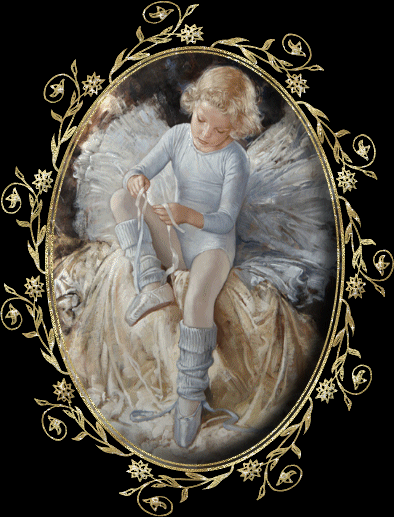 Конспект с презентацией итогового занятияна тему: "Танец. Движение. Ритм."объединения "Орхидея" группы 3 года обученияРазработала педагог дополнительного образования Дзюба Елена Геннадиевнаст. РоговскаяТема:  «Танец. Движение. Ритм.»Цель: Всестороннее развитие детей, посредством раскрытия творческих способностей ребенка в танце и осмысленного восприятия музыкального произведения.Задачи:	•	Совершенствовать танец «Супер детки». Следить за правильностью исполнения танцевальных элементов.	•	Способствовать развитию чувства ритма, координации движения.	•	Развивать выворотность суставов, легкий прыжок и шаг, формировать правильную осанку, силу ног.  •      Закрепить знания и умения за первое полугодие.  •      Формировать коммуникативные навыки детей.  •	Воспитывать интерес к здоровому образу жизни, через занятие по хореографии, средствами разминки и исполнением танцевальных элементов.Материал:  проэктор мультимедиа, музыкальный центр.Место проведения: хореографический классХод занятияСлайд 1(Дети входят в зал и под музыку. Далее перестраиваются в линии).Подготовительная часть занятияПедагог: -Здравствуйте ребята! Сегодня у нас с вами открытое итоговое занятие, где мы закрепим все умения и навыки, разученные за 1 полугодие. –  Итак  начнем наше занятие с традиционного поклона…(Поклон) Слайд 2,3Педагог: –  Вы знаете , что путь на сцену очень тернист и сложен,  продолжительные тренировки и репетиции  занимают много сил  и времени.  Нужно  выучить не только упражнения у станка, но и знать их названия. Я предлагаю проверить ваши знания при помощи вопросов, за правильный ответ  получите  цветок. Собери  красивый  букет,  как знак  признательности  вашего  таланта. На протяжении нашего занятия периодически на экране будут появляться вопросы с правильными вариантами ответов, на которые мы должны с вами ответить. За каждый правильный ответ мы получим один цветочек. Таким образом, к концу занятия мы соберем  красивый букет. Итак на экране первый вопрос .Вопрос №1 Как называется часть занятия, которая разогревает мышцы нашего тела?-Разогрев-Разминка-Разножка (Звучит правильный ответ)Слайд 4…5…6…(Исполняется музыкально-ритмическая разминка с использованием упражнений, укрепляющих опорно-двигательный аппарат, формирующих правильную осанку и разогрев мышц тела).Разминка по линиям:Работа головы (наклоны в различных комбинациях)Работа плеч, рукНаклоны корпусаДвижения на растяжкуРелевеВопрос №2 Сколько  танцевальных точек в нашем зале? 1812Слайд 7…8…9Разминка по диагонали:Шаги на носочках и на пяточках (комбинации разнообразные)«Лошадки»ПодскокиБегунецПрыжки по 6 поз , «ножницы» и поджатые (комбинации)Танцевальный шагВыпады (шаг глубокий)Мячики (по 6, 1 и 2 позициям)Танцевальный шаг(Дети идут по кругу и возвращаются на свои места, на линии)Педагог: - Молодцы! Вы справились с заданием. Смотрим на экран и отвечаем 3 вопрос .Вопрос №3Назовите  позицию  рук показанную на рисункеПоразительнаяПодготовительнаяПоложительная Слайд 10…11…12Вопрос №4Назовите  позицию рук, показанную на рисунке1-я2-я3-яСлайд 13…14….15Вопрос №5Как  называется маленькое приседание ,показанное на рисунке?Деми плиеПор де браПуанте Слайд 16…17Вопрос №6Назовите   движение у станка,  изображающее  выведение ноги на носокАллянжеПикеБатман тандюСлайд 18…19…20Вопрос №7Назовите   медленное поднимание на полупальцы Аллянже РелевеАдажиоСлайд  21..22..23Вопрос №8В переводе с французского это  переводится как  «круг ногой по полу», какое движение  изображено на рисунке.ПрепоросьенАнфасРонд де жамб партерСлайд 24…25..26Экзерсис на середине зала:	1.	Исполнение Releve (релеве).	2.	Исполнение Demi Plie (деми плие).	3.	Исполнение Battments tendus (батман тандю).	4.	Исполнение упражнения Demi rond (деми ронд)	5.	(классическая комбинация для повторения позиций рук и ног).Слайд 27…28…29…30Вопрос №9  Педагог: -Вот мы и дошли до заключительной части нашего занятия. Давайте повторим с вами элементы нашего шуточного эстрадного танца «Супер детки». (Исполнение танца)Педагог: - Наше занятие подошло к концу. -В греческой мифологии покровительницей танца является богиня Терпсихора (“терпсис” – веселье, удовольствие, “Хоре” – дева или дочь) – юная муза, приносящая радость и удовольствие. Танцевать можно не только выступая перед публикой, но и для собственного удовольствия, выражая своё настроение и чувства под любую музыку , которая вам нравится.Ребята, ответьте пожалуйста на вопросы:Что вы сейчас чувствуете? Какое настроение? Что вы ощущаете? – Танец помог нам почувствовать хорошее настроение, радость?А это значит , что мы сохранили свое  здоровье.  Мы с вами справились с задачами и собрали красивый букет. Вы молодцы! Мне очень понравилось то, как вы старательно занимались и всё выполнили. А что понравилось вам на нашем занятии? (ответы детей) Молодцы! Спасибо за занятие! Мне очень нравится с вами работать.Танец – это движение, движение – это здоровье, здоровье – это молодость, молодость – это энергия, энергия – это хорошее настроение! Поклон и уход детей из зала.Список используемой литературы:Т. Барышникова «Азбука хореографии», 1996 г., издательство: СПБ «ЛЮКСИ».А.Я. Ваганова «Основы классического танца», 2000г., издательство ЛАНЬ.